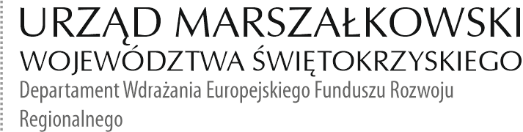 EFRR-VIII.432.19.1.2024                                                                                Kielce, dn. 25.06.2024 r.Informacja Pokontrolna Nr 44/N/III/RPO/2024z kontroli końcowej projektu nr RPSW.03.03.00-26-0031/17 pn.: „Podniesienie efektywności energetycznej poprzez przeprowadzenie termomodernizacji budynków należących do Gminy Dwikozy wraz z wymianą oświetlenia oraz pozyskiwanie energii z instalacji fotowoltaicznej.”, realizowanego w ramach Działania 3.3. Poprawa efektywności energetycznej w sektorze publicznym i mieszkaniowym, III Osi priorytetowej „Efektywna i zielona energia” Regionalnego Programu Operacyjnego Województwa Świętokrzyskiego na lata 2014 – 2020, przeprowadzonej w miejscu realizacji projektu, tj. w Dwikozach w dniu 29.05.2024 r.I. INFORMACJE OGÓLNE:Nazwa i adres badanego Beneficjenta:Gmina DwikozyUl. Spółdzielcza 1527-620 DwikozyStatus prawny Beneficjenta:Wspólnota samorządowa -gmina II. INFORMACJE ZWIĄZANE Z REALIZACJĄ PROJEKTU:Osoba odpowiedzialna za realizację projektu:Marek Łukaszek – WójtNazwa programu operacyjnego:Regionalny Program Operacyjny Województwa Świętokrzyskiego na lata 2014 – 2020Numer i nazwa Osi priorytetowej:III Oś priorytetowa Numer i nazwa Działania:Działanie 3.3. Poprawa efektywności energetycznej w sektorze publicznym i mieszkaniowymNazwa realizowanego projektu:„Podniesienie efektywności energetycznej poprzez przeprowadzenie termomodernizacji budynków należących do Gminy Dwikozy wraz z wymianą oświetlenia oraz pozyskiwanie energii z instalacji fotowoltaicznej.” Okres realizacji projektu:rozpoczęcie realizacji projektu –01.06.2017 r.zakończenie realizacji projektu –20.12.2023r.Instytucja Zarządzająca:Zarząd Województwa ŚwiętokrzyskiegoPodstawa prawna przeprowadzenia kontroli:Niniejszą kontrolę przeprowadzono na podstawie art. 23 ust. 1 ustawy z dnia 11 lipca 2014 r. 
o zasadach realizacji programów w zakresie polityki spójności finansowanych w perspektywie finansowej 2014-2020 (Dz.U. z 2020 r., poz. 818 j.t.) oraz § 14 umowy o dofinansowanie 
nr RPSW.RPSW.03.03.00-26-0031/17 -00 z późn. zm. o  dofinansowanie projektu 
nr RPSW.03.03.00-26-0031/17 pn. „Podniesienie efektywności energetycznej poprzez przeprowadzenie termomodernizacji budynków należących do Gminy Dwikozy wraz z wymianą oświetlenia oraz pozyskiwanie energii z instalacji fotowoltaicznej.” Osoby przeprowadzające kontrolę:Kontroli dokonali pracownicy Departamentu Kontroli i Certyfikacji Urzędu Marszałkowskiego Województwa Świętokrzyskiego z siedzibą w Kielcach, działający na podstawie upoważnienia o numerze 44/N/III/RPO/2024 wydanego w dniu 22.05.2024 r. przez Panią Dorotę Kostrzewską Zastępcę Dyrektora Departamentu Kontroli 
i Certyfikacji:Aleksandra Żelechowska – Główny Specjalista (kierownik zespołu kontrolnego);Robert Wołowiec – Główny Specjalista (członek zespołu kontrolnego).Osoby udzielające informacji/wyjaśnień (osoby odpowiedzialne):Beneficjent udostępnił kontrolerom dokumenty stanowiące przedmiot kontroli, 
a wyjaśnień i informacji udzielali:Pani Renata Kraska – Kierownik Referatu InfrastrukturyOświadczenie Beneficjenta:Po zakończeniu czynności kontrolnych Pan Marek Łukaszek – wójt złożył oświadczenie (dowód nr 1), że w trakcie czynności kontrolnych dostarczył i udostępnił kontrolującym całą dokumentację związaną z realizacją projektu nr RPSW.03.03.00-26-0031/17 pn. „Podniesienie efektywności energetycznej poprzez przeprowadzenie termomodernizacji budynków należących do Gminy Dwikozy wraz z wymianą oświetlenia oraz pozyskiwanie energii 
z instalacji fotowoltaicznej.” III. OBSZAR I CEL KONTROLI:Zgodność projektu z umową o dofinansowanie,Przestrzeganie procedur udzielania zamówień,Weryfikacja zgodności dokumentacji z wnioskiem aplikacyjnym, planem przedsięwzięcia,Weryfikacja osiągnięcia poziomu wskaźników zamieszczonych we wniosku aplikacyjnym na podstawie przedstawionych dokumentów,Zakres działań informacyjnych i promocyjnych dla projektów współfinansowanych w ramach Europejskiego Funduszu Rozwoju Regionalnego,Wdrożenie zaleceń pokontrolnych (jeżeli dotyczy),Okres czasu objęty kontrolą: od dnia 01.06.2017 do dnia 29.05.2024 r. IV. USTALENIA SZCZEGÓŁOWE:Adn. 1 Zgodność projektu z umową o dofinansowanie.W wyniku weryfikacji dokumentacji związanej z realizacją projektu stwierdzono, 
że w zakresie rzeczowym projekt został zrealizowany zgodnie z wnioskiem i umową 
o dofinansowanie projektu nr RPSW.03.03.00-26-0031/17 „Podniesienie efektywności energetycznej poprzez przeprowadzenie termomodernizacji budynków należących do Gminy Dwikozy wraz z wymianą oświetlenia oraz pozyskiwanie energii z instalacji fotowoltaicznej”. Adn. 2 Przestrzeganie procedur udzielania zamówieńW wyniku weryfikacji dokumentów dotyczących zamówień udzielonych w ramach projektu 
nr RPSW.03.03.00-26-0031/17, Zespół kontrolujący ustalił co następuje: 1.W ramach realizacji projektu Beneficjent przeprowadził postępowanie o udzielenie zamówienia w trybie przetargu nieograniczonego. Przedmiotowe postępowanie zostało wszczęte w dniu 12.09.2019 r., poprzez zamieszczenie w Biuletynie Zamówień Publicznych ogłoszenia nr 596540-N-2019. Przeprowadzone postępowanie dotyczyło opracowania dokumentacji projektowo – kosztorysowej w ramach projektu pn. „Podniesienie efektywności energetycznej poprzez przeprowadzenie termomodernizacji budynków należących do Gminy Dwikozy wraz z wymianą oświetlenia oraz pozyskiwanie energii z instalacji fotowoltaicznej”. Postępowanie zostało podzielone na 4 części. Następstwem przeprowadzonego postępowania było zawarcie następujących umów:Umowa nr 271.07.01/U/2019 z dnia 07.11.2019 r z firmą ARMIX Sp. z o.o., ul. 1 Maja 13, 27-200 Starachowice. Wartość umowy 34 824,21 zł brutto.Umowa nr 271.07.02/U/2019 z dnia 07.11.2019 r. z firmą BUDOWNICTWO FIRMA DORADCZO-INWESTYCYJNA Jan Pluta, Wojków 63, 39-340 Padew Narodowa. Wartość umowy 26 445,00 zł brutto.Umowa nr 271.07.03/U/2019 z dnia 07.11.2019 r. z firmą BUDOWNICTWO FIRMA DORADCZO-INWESTYCYJNA Jan Pluta, Wojków 63, 39-340 Padew Narodowa. Wartość umowy 22 755,00 zł brutto.Umowa nr 271.07.04/U/2019 z dnia 07.11.2019 r. z firmą ARMIX Sp. z o.o., ul. 1 Maja 13, 27-200 Starachowice. Wartość umowy 27 877,95 zł brutto.Protokoły odbioru końcowego potwierdzają wykonanie robót w terminie wynikającym z zawartych umów.W wyniku weryfikacji przedmiotowego postępowania nie stwierdzono nieprawidłowości. Zamówienie było przedmiotem kontroli przeprowadzonej przez Departament Kontroli i Certyfikacji, Informacja pokontrolna Nr KC-I.432.592.1.2020/WF-1 z dnia 22.12.2020 r.2.Beneficjent w trybie podstawowym, zgodnie z art. 275 pkt 1 ustawy z dnia 11.09.2019 r. Prawo zamówień publicznych, (j.t. Dz.U. z 2021 r., poz. 1129 z późn. zm), przeprowadził postępowanie 
o udzielenie zamówienia publicznego, które zostało wszczęte w dniu 04.06.2021 r. poprzez zamieszczenie ogłoszenia o zamówieniu w Biuletynie Zamówień Publicznych pod numerem 2021/BZP 00073447/01. Celem przedmiotowego postępowania był wybór wykonawcy robót budowlanych obejmujących termomodernizację budynku Szkoły Podstawowej w Dwikozach oraz jego adaptację na Dom Dziennego Wsparcia. Następstwem rozstrzygnięcia w/w postępowania, było zawarcie w dniu 19.07.2021 r. umowy nr ZPI.271.04.2021.MD pomiędzy Beneficjentem 
a Wykonawcą – PZ-Budowa Patrycja Żyła z siedzibą w Staszowie. Wartość udzielonego zamówienia wynosi 1 894 200,00 zł brutto. Aneksem nr 1 z dnia strony umowy:a) sprostowały błąd pisarski w § 10 ust. 2 umowy.b) zmieniły brzmienie § 2 ust. 2 umowy – wydłużając termin realizacji umowy do dnia  15.06.2022 r. Protokół odbioru końcowego potwierdza wykonanie robót w terminie wynikającym 
z zawartej umowy oraz aneksu.W wyniku weryfikacji przedmiotowego postępowania nie stwierdzono uchybień i nieprawidłowości. Zamówienie było przedmiotem kontroli przeprowadzonej przez Departament Kontroli i Certyfikacji, Informacja pokontrolna Nr KC-I.432.228.1.2022/DKS-2 z dnia 06.06.2022 r.3 Beneficjent w trybie określonym w art. 275 pkt. 1 (tryb podstawowy bez możliwości negocjacji) ustawy Pzp (Dz.U. z 11.09.2019 r. poz. 2019 z późn. zm.) przeprowadził postępowanie o udzielenie zamówienia publicznego, które zostało zamieszczone w Biuletynie Zamówień Publicznych w dniu 18.02.2022 r. pod numerem 2022/BZP 00061720 i dotyczyło wyboru wykonawcy robót na Termomodernizację budynku świetlicy wiejskiej w : Górach Wysokich, Winiarach oraz Bożydarze. Efektem rozstrzygnięcia postępowania było podpisanie w dniu 25.03.2022 r. umowy 
nr ZPI.271.01.01.2022 MD z firmą Przedsiębiorstwo Usług Budowlanych PIOTBUD Piotr Lisek, 
ul. Jacka Malczewskiego 6, 27-400 Ostrowiec Świętokrzyski na termomodernizację świetlicy wiejskiej w Górach Wysokich (Część I). Kwota 245 947,02 zł brutto. Termin wykonania robót budowlanych 5 miesięcy od podpisania umowy.Protokół odbioru końcowego potwierdza wykonanie robót w terminie wynikającym z zawartej umowy.Efektem rozstrzygnięcia postępowania było podpisanie w dniu 25.03.2022 r. umowy 
nr ZPI.271.01.03.2022 MD z firmą F.H.U BEDOM Andrzej Bednarski ul. Sandomierska 8, 
27-630 Zawichost na termomodernizację świetlicy wiejskiej w Bożydarze (Część III). Kwota 295 446,00 zł brutto. Termin wykonania robót budowlanych 5 miesięcy od podpisania umowy.Protokół odbioru końcowego potwierdza wykonanie robót w terminie wynikającym z zawartej umowy.Oferta na część II została odrzucona na podstawie art.226 ust 1 pkt. 8. Pzp.Protokół odbioru końcowego potwierdza wykonanie robót w terminie wynikającym z zawartej umowy.Lista sprawdzająca powyższe postępowanie stanowi dowód nr 2 do niniejszej Informacji pokontrolnej.4. Beneficjent w trybie określonym w art. 275 pkt. 1 (tryb podstawowy bez możliwości negocjacji) ustawy Pzp (Dz.U. z 11.09.2019 r. poz. 2019 z późn. zm.) przeprowadził postępowanie o udzielenie zamówienia publicznego, które zostało zamieszczone w Biuletynie Zamówień Publicznych w dniu 11.04.2022 r. pod numerem 2022/BZP 00117168 i dotyczyło wyboru wykonawcy robót na: Termomodernizację budynku świetlicy wiejskiej w Winiarach. Efektem rozstrzygnięcia postępowania było podpisanie w dniu 25.03.2022 r. umowy 
nr ZPI.271.03.2022 MD z firmą F.H.U BEDOM Andrzej Bednarski ul. Sandomierska 8, 27-630 Zawichost na termomodernizację świetlicy wiejskiej w Winiarach. Kwota 470 000,00 zł brutto. Termin wykonania robót budowlanych 5 miesięcy od podpisania umowy.Protokół odbioru końcowego potwierdza wykonanie robót w terminie wynikającym z zawartej umowy.Lista sprawdzająca powyższe postępowanie stanowi dowód nr 3 do niniejszej Informacji pokontrolnej.5. Beneficjent w trybie określonym w art. 275 pkt. 1 (tryb podstawowy bez możliwości negocjacji) ustawy Pzp (Dz.U. z 11.09.2019 r. poz. 2019 z późn. zm.) przeprowadził postępowanie o udzielenie zamówienia publicznego, które zostało zamieszczone w Biuletynie Zamówień Publicznych w dniu 10.06.2022 r. pod numerem 2022/BZP 00204326 i dotyczyło wyboru wykonawcy robót na Termomodernizację budynku Szkoły Podstawowej w Winiarach. Efektem rozstrzygnięcia postępowania było podpisanie w dniu 26.07.2022 r. umowy 
nr ZPI.271.06.2022 MD z firmą Usługowo-Budowlaną Zbigniew Jabłoński ul. Świeciechowicka 54, 23-235 Annapol na termomodernizację budynku Szkoły Podstawowej w Winiarach. Kwota 949 560,00 zł brutto. Termin wykonania robót budowlanych 5 miesięcy od podpisania umowy.Protokół odbioru końcowego potwierdza wykonanie robót w terminie wynikającym z zawartej umowy.Lista sprawdzająca powyższe postępowanie stanowi dowód nr 4 do niniejszej Informacji pokontrolnej.6. Beneficjent w trybie określonym w art. 275 pkt. 1 (tryb podstawowy bez możliwości negocjacji) ustawy Pzp (Dz.U. z 11.09.2019 r. poz. 2019 z późn. zm.) przeprowadził postępowanie o udzielenie zamówienia publicznego, które zostało zamieszczone w Biuletynie Zamówień Publicznych w dniu 06.04.2023 r. pod numerem 2023/BZP 00168104 i dotyczyło wyboru wykonawcy robót na Termomodernizację budynku Urzędy Gminy w Dwikozach wraz z budową wiaty garażowej. Efektem rozstrzygnięcia postępowania było podpisanie w dniu 26.07.2022 r. umowy 
nr ZPI.271.03.2023 MD z firmą F.H.U BEDOM Andrzej Bednarski ul. Sandomierska 8, 27-630 Zawichost na termomodernizację Urzędu Gminy w Dwikozach wraz z budową wiaty garażowej. Kwota 1 820 400,00 zł brutto. Termin wykonania robót budowlanych 5 miesięcy od podpisania umowy.W dniu 20.10.2023 r. strony na podstawie § 21 ust 4 pkt 1 lit. b oraz pkt 4 umowy nr ZPI.271.03.2023 MD zawarły aneks przedłużający termin wykonania robót do dnia 30.11.2023 r.Protokół odbioru końcowego potwierdza wykonanie robót w terminie wynikającym z zawartej umowy oraz aneksu.Lista sprawdzająca powyższe postępowanie stanowi dowód nr 5 do niniejszej Informacji pokontrolnej.Adn. 3 Weryfikacja zgodności dokumentacji z wnioskiem aplikacyjnym, planem przedsięwzięcia.Kontrola na zakończenie realizacji projektu została przeprowadzona w dwóch etapach. W pierwszym etapie przeprowadzono badanie dokumentów dotyczących przedmiotowego projektu pod kątem ich zgodności z wnioskiem aplikacyjnym w kwestii formalnej. W wyniku weryfikacji rzeczonej dokumentacji Zespół kontrolny stwierdził:1) Zgodność dokumentacji z wnioskiem o dofinansowanie;2) W ramach przedmiotowego projektu przeprowadzono pracę termomodernizacyjne, wymianę oświetlenia na energooszczędne oraz wymianę instalacji elektrycznej.3) Wydatki związane z realizacją projektu zostały wprowadzone do ewidencji księgowej                                    (dowód nr 6). Ponadto Zespół Kontrolny potwierdził, że oryginały dokumentów będących przedmiotem kontroli administracyjnej na etapie weryfikacji przez Oddział Rozliczeń wniosków o płatność są tożsame 
ze skanami zamieszczonymi w systemie teleinformatycznym SL2014.W drugim etapie kontroli dokonano oględzin budynków: Urzędu Gminy w Dwikozach, Świetlica wiejska w Winiarach, Świetlica wiejska w Górach Wysokich, Świetlica wiejska w Bożydarzy, Szkoła Podstawowa w Winiarach (dokumentacja fotograficzna stanowi dowód nr 7). Z przeprowadzonych czynności sporządzono protokół z oględzin podpisany przez przedstawicieli IZ RPOWŚ na lata 2014-2020 i Beneficjenta (dowód nr 8). Adn. 4 Weryfikacja osiągnięcia poziomu wskaźników zamieszczonych we wniosku aplikacyjnym na podstawie przedstawionych dokumentów.Biorąc pod uwagę przeprowadzone czynności kontrolne stwierdzono, iż Beneficjent osiągnął założone we wniosku o dofinansowanie wskaźniki realizacji projektu na następującym poziomie:Wskaźniki produktu:1. Liczba gospodarstw domowych z lepszą klasą zużycia energii [gospodarstwa domowe] (31) - nie zakładano realizacji wskaźnika,2. Liczba obiektów dostosowanych do potrzeb osób z niepełnosprawnościami [szt] - nie zakładano realizacji wskaźnika,3. Liczba osób objętych szkoleniami / doradztwem w zakresie kompetencji cyfrowych [osoby] - nie zakładano realizacji wskaźnika,4. Liczba projektów, w których sfinansowano koszty racjonalnych usprawnień dla osób 
z niepełnosprawnościami [szt.] - nie zakładano realizacji wskaźnika,5. Liczba przebudowanych jednostek wytwarzania energii elektrycznej z OZE [szt.] - nie zakładano realizacji wskaźnika,6. Liczba wybudowanych jednostek wytwarzania energii elektrycznej z OZE [szt.] Wartość docelowa wynosi 6,00 - wskaźnik wykonano na poziomie 6,00;7. Liczba zmodernizowanych energetycznie budynków [szt.]. Wartość docelowa wynosi 6,00 - wskaźnik wykonano na poziomie 6,00;8. Liczba zmodernizowanych źródeł ciepła [szt.]. Wartość docelowa wynosi 6,00 - wskaźnik wykonano na poziomie 6,00;9. Powierzchnia użytkowa budynków poddanych termomodernizacji [m2]. Wartość docelowa wynosi 7 917,54 m2 - wskaźnik wykonano na poziomie 7 917,54 m2 ;Dokumentacja otrzymana od Beneficjenta potwierdzająca realizację powyższych wskaźników stanowi dowód nr 7.Kluczowe wskaźniki rezultatu:1.Ilość zaoszczędzonej energii cieplnej [GJ/rok] - wartość docelowa 4 350,12 – nie osiągnięto wskaźnika;2.Ilość zaoszczędzonej energii elektrycznej [MWh/rok] - wartość docelowa 40,68 – nie osiągnięto wskaźnika;3. Liczba nowo utworzonych miejsc pracy - pozostałe formy [EPC] – nie zakładano realizacji wskaźnika;	4. Liczba utrzymanych miejsc pracy [EPC]	– nie zakładano realizacji wskaźnika;5. Szacowany roczny spadek emisji gazów cieplarnianych [tony równoważnika CO2] (CI 34)	tony równoważnika CO2 - wartość docelowa 103,11 – nie osiągnięto wskaźnika;6. Wzrost zatrudnienia we wspieranych podmiotach (innych niż przedsiębiorstwa) [EPC] – nie zakładano realizacji wskaźnika;7. Zmniejszenie rocznego zużycia energii pierwotnej w budynkach publicznych [kWh/rok] (CI 32) wartość docelowa 1 666 677,00 – nie osiągnięto wskaźnika.8. Zmniejszenie zużycia energii końcowej w wyniku realizacji projektów [GJ/rok] - wartość docelowa 4 708,43 – nie osiągnięto wskaźnika.Adn. 5 Zakres działań informacyjnych i promocyjnych dla projektów współfinansowanych w ramach Europejskiego Funduszu Rozwoju Regionalnego.Biorąc pod uwagę przeprowadzone czynności kontrolne stwierdzono, że Beneficjent stosuje się do 
§ 18 ust. 1 umowy o dofinansowanie projektu  nr RPSW.03.03.00-26-0031/17 pn. „Podniesienie efektywności energetycznej poprzez przeprowadzenie termomodernizacji budynków należących 
do Gminy Dwikozy wraz z wymianą oświetlenia oraz pozyskiwanie energii z instalacji fotowoltaicznej”. V. REKOMENDACJE I ZALECENIA POKONTROLNE:1.Ustalenie o wysokiej istotności:Zgodnie z założeniami projektu, Beneficjent w wyniku realizowanego projektu powinien osiągnąć zakładane wskaźniki rezultatu na poziomie deklarowanym w wniosku o dofinansowanie. Podczas czynności kontrolnych przeprowadzonych na miejscu realizacji projektu stwierdzono, że Beneficjent do dnia kontroli nie osiągnął kluczowych wskaźników rezultatu pn.: 1.Ilość zaoszczędzonej energii cieplnej [GJ/rok].  2.Ilość zaoszczędzonej energii elektrycznej [MWh/rok].3.Szacowany roczny spadek emisji gazów cieplarnianych [tony równoważnika CO2] (CI 34).4. Zmniejszenie rocznego zużycia energii pierwotnej w budynkach publicznych [kWh/rok] (CI 32)5. Zmniejszenie zużycia energii końcowej w wyniku realizacji projektów [GJ/rok].W związku z tym, zastosowanie ma wynikająca z Wytycznych w zakresie kwalifikowalności wydatków w ramach Europejskiego Funduszu Rozwoju Regionalnego, Europejskiego Funduszu Społecznego oraz Funduszu Spójności na lata 2014 – 2020 z dnia 21 grudnia 2020 r. reguła proporcjonalności, która nakazuje IZ RPOWŚ 2014 – 2020 w zależności od stopnia nieosiągnięcia założeń merytorycznych określonych we wniosku o dofinansowanie uznać wszystkie lub odpowiednią część wydatków za niekwalifikowalne. Jednakże mając na uwadze zapis w Instrukcji wypełniania wniosków EFRR (sekcja 14 wskaźniki), który mówi, że docelowa wartość wskaźnika rezultatu powinna zostać osiągnięta 
w momencie zakończenia realizacji projektu, bądź w okresie bezpośrednio po tym terminie (co do zasady – w okresie 12 miesięcy od zakończenia okresu realizacji projektu, określonego 
w umowie o dofinansowanie), IZ RPOWŚ zaleca osiągnięcie ww. wskaźników nie później niż 
w terminie do dnia 20 grudnia 2024 r. W terminie 14 dni od daty osiągniecia powyższych wskaźników należy dostarczyć 
do siedziby Departamentu Wdrażania Europejskiego Funduszu Rozwoju Regionalnego Urzędu Marszałkowskiego Województwa Świętokrzyskiego, Al. IX Wieków Kielc 4, 25-516 Kielce dokumenty potwierdzające ich realizację. Niewykonanie zalecenia we wskazanym terminie może skutkować nałożeniem korekty finansowej lub wypowiedzeniem umowy nr oraz wystąpieniem o zwrot wypłaconych na rzecz Beneficjenta środków, powiększonych o odsetki umowne.P O D S U M O W A N I E:W wyniku weryfikacji dokumentacji związanej z realizacją projektu RPSW.03.03.00-26-0031/17 pn. „Podniesienie efektywności energetycznej poprzez przeprowadzenie termomodernizacji budynków należących do Gminy Dwikozy wraz z wymianą oświetlenia oraz pozyskiwanie energii z instalacji fotowoltaicznej” stwierdzono, że  w zakresie rzeczowym projekt został zrealizowany zgodnie z wnioskiem i umową o dofinansowanie. W wyniku weryfikacji dokumentów dotyczących zamówień udzielonych w ramach projektu nie stwierdzono nieprawidłowości.Beneficjent stosuje się do § 18 ust. 1 umowy o dofinansowanie RPSW.03.03.00-26-0031/17 oraz zapisów dokumentu pn. Podręcznik wnioskodawcy i beneficjenta programów polityki spójności 2014-2020 w zakresie informacji i promocji. Stwierdzono, że do dnia kontroli zakładane wskaźniki produktu zostały zrealizowane.Beneficjent nie zrealizował zakładanych wskaźników rezultatu. IZ RPOWŚ na lata 2014-2020 sformułowała rekomendacje i zalecenia pokontrolne szczegółowo opisane w Rozdziele V. Kontrola końcowa w zakresie prawidłowej realizacji projektu nr RPSW.03.03.00-26-0031/17 pn. „Podniesienie efektywności energetycznej poprzez przeprowadzenie termomodernizacji budynków należących do Gminy Dwikozy wraz z wymianą oświetlenia oraz pozyskiwanie energii 
z instalacji fotowoltaicznej” została przeprowadzona zgodnie z listą sprawdzającą stanowiącą dowód nr 7 do Informacji pokontrolnej.Niniejsza Informacja pokontrolna zawiera 11 stron a także 9 dowodów, które dostępne 
są do wglądu w siedzibie Departamentu Wdrażania Europejskiego Funduszu Rozwoju Regionalnego, ul. IX Wieków Kielc 4, 25 – 516 Kielce.Dokument sporządzono w dwóch jednobrzmiących egzemplarzach, z których jeden zostanie przekazany Beneficjentowi. Jednocześnie informuje się, iż w ciągu 14 dni od dnia otrzymania Informacji pokontrolnej Beneficjent może zgłaszać do Instytucji Zarządzającej pisemne zastrzeżenia, co do ustaleń w niej zawartych. Zastrzeżenia przekazane po upływie wyznaczonego terminu nie będą uwzględnione.Kierownik Jednostki Kontrolowanej może odmówić podpisania Informacji pokontrolnej informując na piśmie Instytucję Zarządzającą o przyczynach takiej decyzji.Kontrolujący: IMIĘ I NAZWISKO: ALEKSANDRA ŻELECHOWSKA……………… ………………...….IMIĘ I NAZWISKO: ROBERT WOŁOWIEC ………………………………Kontrolowany/a: ……………………